Forums EntreprisesCampus de BloisForum Entreprises GSI : jeudi 4 octobre 2018Campus de Bourges :Forum Entreprises STI : mercredi 10 octobre 2018Forum Entreprises MRI : jeudi 11 octobre 2018de 9h30 à 18h00 : Stands le matin – Jobdating l’après-midi                                                                                                  Date limite d’inscription : 20 juillet 2018Comment s’inscrireRenseignez ce bulletin et retournez-le à l’adresse : relations.entreprises@insa-cvl.frL’inscription ne deviendra définitive qu’à réception de ce bulletin daté et signé par l’entreprise et du règlement.Identité de l’entrepriseInterlocuteur ForumRéférence interne à l’entrepriseobligatoire (qui sera reportée		sur la facture)(souvent numéro bon de commande interne à l’entreprise)Prestation ForumElle comprend : Le jour du Forum : stand (9h30-13h30), espace jobdating (13h30-18h), buffet café/boissons, plateaux repas (pour 3 personnes)Un Forum virtuel : accès en ligne à un espace communication (présentation, carrières, collaborateurs, univers de votre entreprise), de dépôt de vos offres de stage, CVthèque des étudiants (ouverte quinze jours avant et pendant 1 mois après le Forum), jobdating (plateforme de prises de rendez-vous pour le jour du Forum)Plateforme online mise à disposition par notre partenaire SEEKUBE.Tarifs inscription(s) 2018 :Inscription à UN Forum : 1 200 € HT – 1 440 € TTCInscription à DEUX Forums : 2 000 € HT – 2 400 € TTCInscription à nos TROIS Forums : 2 500 € HT – 3 000 € TTCInscription(s) :Cochez (cliquez) le ou les Forums au(x)quel(s) vous souhaitez participer : Forum Entreprises GSICampus de Blois – jeudi 4 octobre 2018 – de 9h30 à 18h00Rencontres avec nos étudiants de 4ème et 5ème année en formation "Génie des Systèmes Industriels" sur votre stand de 9h30 à 13h30 et en jobdating à partir de 13h30 jusqu’à 18h00 suivant les rendez-vous à programmer par vos soins.  Forum Entreprises STICampus de Bourges – mercredi 10 octobre 2018 – de 9h30 à 18h00Rencontres avec nos étudiants de 4ème et 5ème année en formation "Sécurité et Technologies Informatiques" sur votre stand de 9h30 à 13h30 et en jobdating à partir de 13h30 jusqu’à 18h00 suivant les rendez-vous à programmer par vos soins.  Forum Entreprises MRI Campus de Bourges – jeudi 11 octobre 2018 – de 9h30 à 18h00Rencontres avec nos étudiants de 4ème et 5ème année en formation "Maîtrise des Risques Industriels" sur votre stand de 9h30 à 13h30 et en jobdating à partir de 13h30 jusqu’à 18h00 suivant les rendez-vous à programmer par vos soins.Le montant de votre facture sera de :      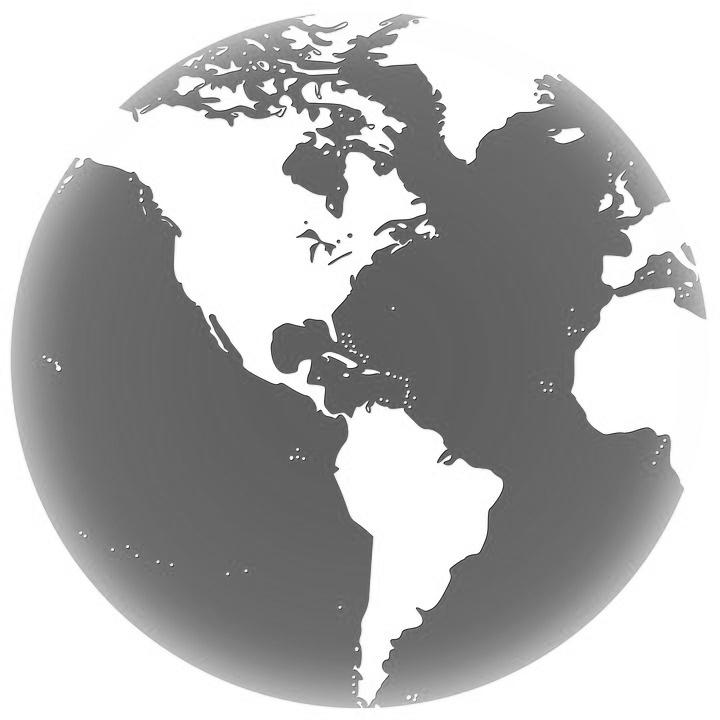 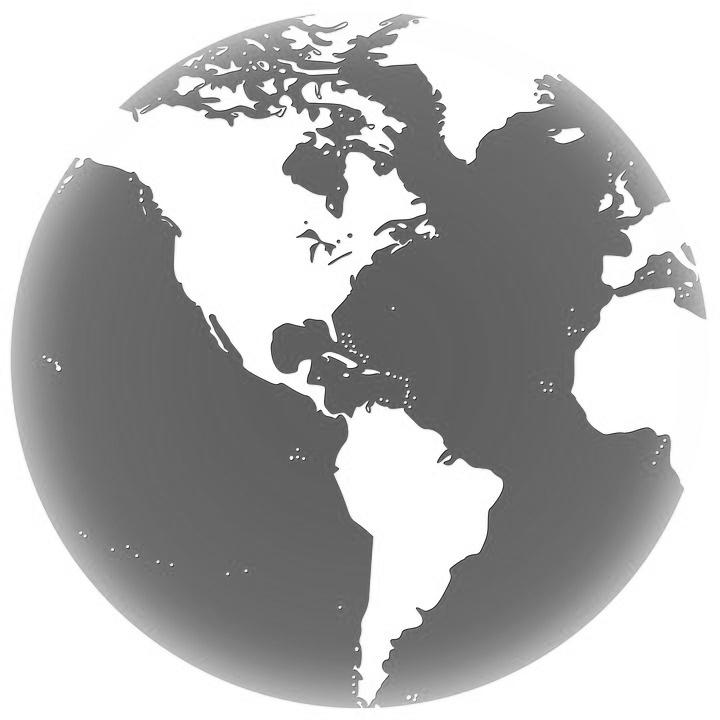 Votre entreprise propose des opportunités de stage à l’international ?si oui, cliquez ici                votre stand sera estampillé « Mobilité internationale » RèglementPour être définitive, l’inscription au(x) forum(s) doit préalablement faire l’objet du règlement complet de la prestation.Ce règlement doit être effectué impérativement pour le 31 juillet 2018.Il peut se faire par :Virement bancaire :Banque : Trésor Public	Domiciliation : TPBLOISCode guichet : 41000	N° de compte : 00001000413		Clé RIB : 76
IBAN : FR76 1007 1410 0000 0010 0041 376			BIC : TRPUFRP1
SIRET : 130 018 336 000 11			Code APE : 8542ZChèque à l’ordre de l’agent comptable de l’INSA Centre Val de LoirePièce justificative de votre engagement à produireConcomitamment à l’émission de votre règlement, vous voudrez bien adresser votre bon de commande (document interne à votre service comptable/financier) par messagerie électronique : relations.entreprises@insa-cvl.frou par voie postale :INSA Centre Val de Loire – Campus de Blois – SREC – Catarina MARCOS3 Rue de la Chocolaterie – CS 23410 – 41034 Blois CedexA réception de cette pièce, la facture vous sera adressée, alimentée de la référence à ce bon de commande.Facture Contact service comptabilité, en charge du suivi de votre facture DésistementEn cas de désistement après le 5 septembre 2018, le règlement reste acquis à l’INSA Centre Val de Loire. Prénom et nom du signataire :					Cachet de l’entreprise :Raison sociale de l’entreprise : Adresse de facturation : CP et Ville : Numéro de SIRET : Nom : Prénom : Téléphone : Portable : E-mail : E-mail : Nom : Prénom : Service : Service : Téléphone : Portable : E-mail : E-mail : Fait à   le 